Writing Rubric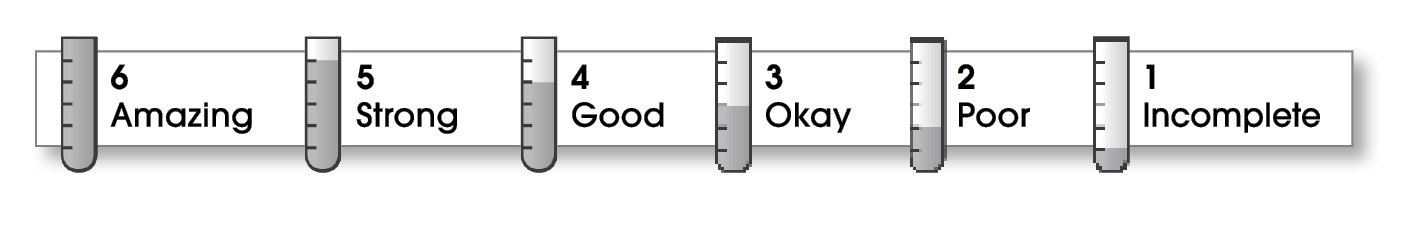 Comments:    © Thoughtful Learning	For Writers ExpressName:Title:StructureThe writing contains a beginning, a middle, and an ending. The beginning contains a strong lead sentence and names the focus or thesis.The middle paragraphs support the focus. The ending restates the focus and gives an important final thought.The writing follows one main pattern of organization.  The writing contains a beginning, a middle, and an ending. The beginning contains a strong lead sentence and names the focus or thesis.The middle paragraphs support the focus. The ending restates the focus and gives an important final thought.The writing follows one main pattern of organization.  IdeasThe writing has an interesting topic, a clear focus or thesis, and strong support. The writing uses specific words and varied, smooth reading sentences.The words and sentences match the writer’s purpose and assignment. The language sounds sincere and natural. The writing has an interesting topic, a clear focus or thesis, and strong support. The writing uses specific words and varied, smooth reading sentences.The words and sentences match the writer’s purpose and assignment. The language sounds sincere and natural. ConventionsThe writing follows the basic rules of grammar, spelling, and punctuation.Words are capitalized correctly.  The writing follows the basic rules of grammar, spelling, and punctuation.Words are capitalized correctly.  